Publicado en Madrid el 01/04/2020 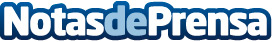 Conocer las deducciones fiscales es clave para la Declaración de la Renta 2019, según LefebvreLas deducciones por inversión en vivienda habitual, por donativos o por maternidad son algunas de las más populares, pero también existen otras menos conocidas que, junto con las aprobadas por su propia Comunidad Autónoma, pueden dar como resultado un menor importe de la declaraciónDatos de contacto:Autor91 411 58 68Nota de prensa publicada en: https://www.notasdeprensa.es/conocer-las-deducciones-fiscales-es-clave-para Categorias: Derecho Finanzas Emprendedores E-Commerce http://www.notasdeprensa.es